Press ReleaseOlomouc 14 February 2022Telegraph Gallery in Olomouc to Host Geometrical Landscapes of Jan Poupě Jan Poupě has established a position on the Czech art scene mainly thanks to his traditional oil paintings in geometric form which will be on display at Telegraph Gallery as part of the Neuralscape exhibition curated by photographer Jan Dotřel. The opening of the exhibition will take place on Thursday, 24 February 2020, at 6PM. It will be open to the public at Telegraph Gallery until 1 May. The concept of the Neuralscape exhibition shows Jan Poupě’s works of art which have landscape at their centre. However, these are not the traditional (mimetic) landscapes but their abstract forms. The exhibition space is shaped by and interconnected with a large-format oil painting Density of 320 x 450 cm, turning it into a site-specific installation. Visitors can also encounter an experimental sculpture dedicated to one of the basic elements present in a landscape. The Flow II object stems from the artist’s long-lasting fascination with aerodynamics and flow of air within space.The way painter Jan Poupě expresses landscape is neither mimetic nor purely abstract. It is a mental deconstruction of space perception brought onto the canvas. The artist uses tools helping us perceive space such as perspective or scale in an imaginative manner. He bends and decomposes them into prime numbers just so he can then reshape them into a new landscape, explains Jan Dotřel, exhibition curator.My inspiration comes from my surroundings. Landscape and cityscape undergoing a change. Every painting is set on an inclined plane and viewed through a stylised bird’s-eye perspective. Being able to see things from up above stirs up a sense of hope, realisation and elevation in me. This perspective is connected with the technological advances in aviation and astronautics but it also causes an unsettling feeling of being watched and losing privacy, comments Jan Poupě. Practical Information
Telegraph Gallery also organises a guided tour which will take place on 23 March at 6PM. The gallery is open from Tuesday to Friday, 9AM to 7PM, and from Saturday to Sunday, 10AM to 6PM. The entry to the exhibit and the guided tour are free of charge. Contact Details for Press:Mira Macík, Curator at Telegraph Gallerymira.macik@telegraph.cz+420 725 923 999JAN POUPĚ / Neuralscape
25 Feb – 1 May 2022 (opening: 24 Feb 2020 at 6PM)Curator: Jan DotřelGraphic Design: Jakub KovaříkOrganiser: Telegraph Gallery, Jungmannova 4, OlomoucJan Poupě (born in 1988) graduated from the Academy of Fine Arts in Prague at the Painting Studio under the guidance of prof. Jiří Sopko. He also studied at the Studio of Intermedia Work with prof. Jiří Příhoda and guest lecturer Silke Otto-Knapp. He spent the year 2012 in Spain at the Facultad de Bellas Artes, Universidad Complutense de Madrid, where he focused on conceptual representation of landscapes. In the final year of his studies, he was awarded the Critics’ Award for Young Painters 2014, and, in 2016, he exhibited his paintings at the 16th International Painting Triennial in Vilnius, Lithuania. 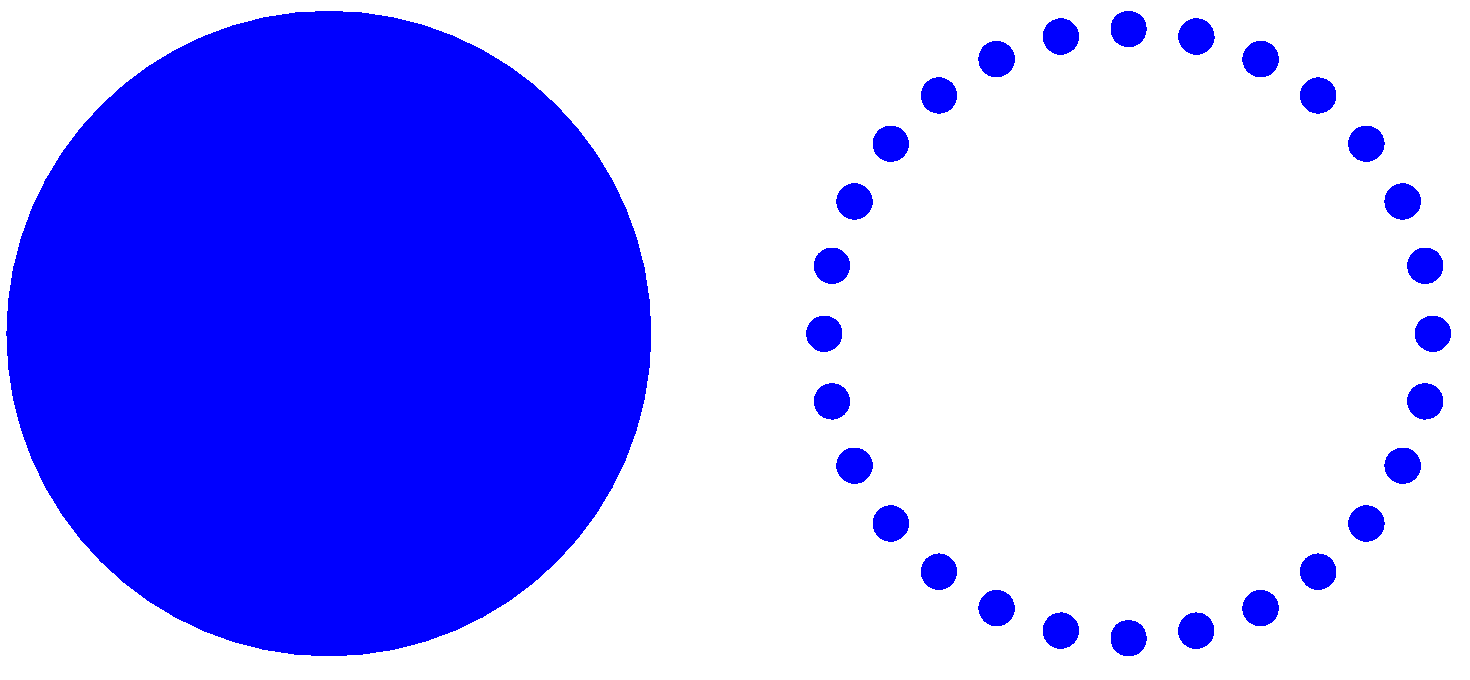 TELEGRAPH GALLERYJungmannova 4, Olomoucwww.telegraph.cz/enOpening hours: Tue – Fri 9AM to 7PM, Sat – Sun 10AM to 6PMFree entryTelegraph Gallery regularly organises exhibitions of contemporary works of art from the Czech Republic and abroad. It uses a space of 350 square metres to display the works of both well- and lesser-known artists of all ages. It also holds workshops and art courses and offers artistic stays for Czech and foreign artists. More information on https://telegraph.cz/en/gallery.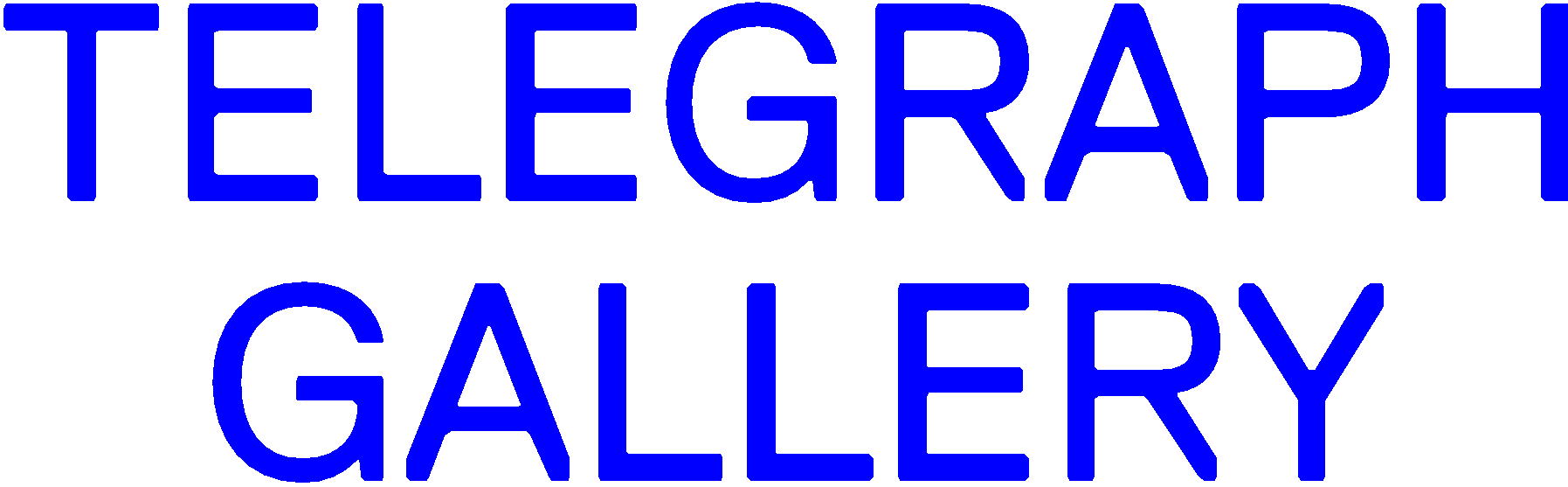 